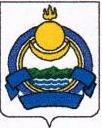 СОВЕТ  ДЕПУТАТОВ МУНИЦИПАЛЬНОГО ОБРАЗОВАНИЯ  «Озерное» РЕШЕНИЕ О внесении изменений и дополнений в решении Совета депутатов МО «Озерное» от 30 декабря 2019 года №19/1 «О бюджете муниципального образования «Озерное»на 2020 год и на плановый период 2021 и 2022 годы»Статья 1. Внести в решение Совета депутатов МО «Озерное» от 30 декабря 2019 года №19/1 «О бюджете муниципального образования «Озерное» на 2020 год и на плановый период 2021 и 2022 годы» следующие изменения и дополнения:статью 1 изложить в следующей редакции:Утвердить основные характеристики местного бюджета на 2020 год:1) общий объем доходов в сумме 3776,48054 тыс. рублей, в том числе безвозмездных поступлений в сумме 3161,28054 тыс. рублей;2) общий объем расходов в сумме 3776,48054 тыс. рублей;3) дефицит бюджета в сумме 0,0 тыс. рублей.Приложение №4 «Налоговые и неналоговые доходы местного бюджета на 2020 год» изложить в редакции приложения №4 к настоящему решению;Приложение №6 «Объем безвозмездных поступлений на 2020 год» изложить в редакции приложения №6 к настоящему решению;Приложение №8 «Распределение бюджетных ассигнований по разделам и подразделам классификации расходов бюджетов на 2020 год» изложить в редакции приложения №8 к настоящему решению;Приложение №10 «Распределение бюджетных ассигнований по целевым статьям (муниципальным программам и непрограммным направлениям деятельности) видам расходов, ведомствам, а также по разделам, подразделам,  классификации расходов бюджетов на 2020 год» изложить в редакции приложения №10 к настоящему решению;Приложение №12 «Ведомственная структура расходов местного бюджета на 2020 год» изложить в редакции приложения №12 к настоящему решению;Приложение №14 «Источники финансирования дефицита местного бюджета на 2020 год» изложить в редакции приложения №14 к настоящему решению;Статья 2. Настоящее Решение вступает в силу со дня подписания и подлежит обнародованию.Председатель Совета депутатов муниципальногообразования  «Озерное»                                                                       М.С.Алексеевап.Озерныйот 20 мая 2020 года№ 4/1Пояснительная запискак решению Совета депутатов МО «Озерное»«О внесении изменений в Решение от 20 мая 2020 года № 4/1«О бюджете муниципального образования «Озерное» на 2020 год и плановый период 2021 и 2022 годов»Предлагается внести следующие изменения в решение Совета депутатов МО «Озерное» от 20 мая 2020 г. №4/1 «О бюджете муниципального образования «Озерное» на 2020 год и плановый период 2021 и 2022 годов»:ДОХОДЫУменьшение плана по прочим безвозмездным поступлениям на 2020 год – -6288,6 рублей.Увеличение плана по межбюджетным трансфертам, передаваемые бюджетам сельских поселений из бюджетов муниципальных районов на осуществление части полномочий по решению вопросов местного значения в соответствии с заключенными соглашениями – 216969,14 рублей.РАСХОДЫувеличение на 210680,54 рублей:0409 84200 Д6207 244 – 40000 руб., ИМТ на исполнение полномочий по организации на дорожную деятельность в отношении автомобильных дорог общего пользования местного значения;0412 84200 S2280 244 (811-20001)  - 168 120, 69 руб., внесение изменений в документацию территориального планирования и градостроительного зонирования;0412 84200 S2280 244 – 8848,45 руб., внесение изменений в документацию территориального планирования и градостроительного зонирования;0804 84200 74030 244 – 40000 руб., финансовая поддержка ТОС посредством республиканского конкурса «Лучшее территориальное общественное самоуправление».0804  04001 23590 244 – (-83800) руб., иные межбюджетные трансферты бюджетам поселений на выполнение отдельных полномочий.0113 84200 74420  (812- 20002) - 19011,40 руб., обучение Глав поселений Республики Бурятия для достижения результатов регионального проекта «Увеличение доходов консолидированного бюджета от имущественных налогов»;0804  04001 23590 244 - 18500 руб., ИМТ бюджетам поселений на выполнение отдельных полномочий.Приложение №4к Решению Совета депутатов МО  «Озерное»«О бюджете муниципального образования «Озерное»  на 2020 год и плановый период 2021-2022 года»от 20 мая 2020 года № 4/1Налоговые и неналоговые доходы местного бюджета на 2020 годНалоговые и неналоговые доходы местного бюджета на 2020 годНалоговые и неналоговые доходы местного бюджета на 2020 годНалоговые и неналоговые доходы местного бюджета на 2020 годНалоговые и неналоговые доходы местного бюджета на 2020 годНалоговые и неналоговые доходы местного бюджета на 2020 годНалоговые и неналоговые доходы местного бюджета на 2020 годНалоговые и неналоговые доходы местного бюджета на 2020 годНалоговые и неналоговые доходы местного бюджета на 2020 годНалоговые и неналоговые доходы местного бюджета на 2020 год(тыс. рублей)Код бюджетной классификацииКод бюджетной классификацииНаименованиеНаименованиеСумма0001 00 00000 00 0000 000НАЛОГОВЫЕ И НЕНАЛОГОВЫЕ ДОХОДЫНАЛОГОВЫЕ И НЕНАЛОГОВЫЕ ДОХОДЫ615,20001 01 00000 00 0000 000НАЛОГИ НА ПРИБЫЛЬ, ДОХОДЫНАЛОГИ НА ПРИБЫЛЬ, ДОХОДЫ565,21821 01 02000 01 0000 110Налог на доходы физических лицНалог на доходы физических лиц565,20001 06 00000 00 0000 000НАЛОГИ НА ИМУЩЕСТВОНАЛОГИ НА ИМУЩЕСТВО501821 06 01030 10 0000 110Налог на имущество физических лиц, взимаемый по ставкам, применяемым к объектам налогообложения, расположенным в границах поселенийНалог на имущество физических лиц, взимаемый по ставкам, применяемым к объектам налогообложения, расположенным в границах поселений51821 06 06033 10 0000 110Земельный налог с организаций, обладающих земельным участком, расположенным в ганицах сельских поселенийЗемельный налог с организаций, обладающих земельным участком, расположенным в ганицах сельских поселений161821 06 06043 10 0000 110Земельный налог с физических лиц, обладающих земельным участком, расположенным в границах сельских поселенийЗемельный налог с физических лиц, обладающих земельным участком, расположенным в границах сельских поселений29Приложение № 6к Решению Совета депутатов МО  «Озерное»«О бюджете муниципального образования  «Озерное»  на 2020 год и плановый период 2021-2022 года»от 20 мая 2020 года № 4/1Объем безвозмездных поступлений на 2020 годОбъем безвозмездных поступлений на 2020 годОбъем безвозмездных поступлений на 2020 годОбъем безвозмездных поступлений на 2020 годОбъем безвозмездных поступлений на 2020 годОбъем безвозмездных поступлений на 2020 годОбъем безвозмездных поступлений на 2020 годОбъем безвозмездных поступлений на 2020 год(тыс. рублей)ГРБСКодНаименованиеСумма0002 00 00000 00 0000 000БЕЗВОЗМЕЗДНЫЕ ПОСТУПЛЕНИЯ3161,280540002 02 00000 00 0000 000БЕЗВОЗМЕЗДНЫЕ ПОСТУПЛЕНИЯ ОТ ДРУГИХ БЮДЖЕТОВ БЮДЖЕТНОЙ СИСТЕМЫ РОССИЙСКОЙ ФЕДЕРАЦИИ3161,280540002 02 01000 00 0000 151ДОТАЦИИ БЮДЖЕТАМ СУБЪЕКТОВ РОССИЙСКОЙ ФЕДЕРАЦИИ И МУНИЦИПАЛЬНЫХ ОБРАЗОВАНИЙ1,408532 02 01001 10 0000 151Дотации бюджетам поселений на выравнивание бюджетной обеспеченности1,400002 02 03000 00 0000 151СУБВЕНЦИИ БЮДЖЕТАМ СУБЪЕКТОВ РОССИЙСКОЙ ФЕДЕРАЦИИ И МУНИЦИПАЛЬНЫХ ОБРАЗОВАНИЙ 127,808532 02 03015 10 0000 151Субвенции бюджетам поселений на осуществление первичного воинского учета на территориях где отсутствуют военные комиссариаты127,800002 02 04000 00 0000 151ИНЫЕ МЕЖБЮДЖЕТНЫЕ ТРАНСФЕРТЫ223,469148532 02 04014 10 0000 151Межбюджетные трансферты, передаваемые бюджетам поселений из бюджетов муниципальных районов на осуществление части полномочий по решению вопросов местного значения в соответствии с заключенными соглашениями223,469140002 02 09000 00 0000 151ПРОЧИЕ БЕЗВОЗМЕЗДНЫЕ ПОСТУПЛЕНИЯ ОТ ДРУГИХ БЮДЖЕТОВ БЮДЖЕНОЙ СИСТЕМЫ2808,611408532 02 09054 10 0000 151Прочие безвозмездные поступления в бюджеты сельских поселений от бюджета муниципальных районов2808,61140Приложение №8к Решению Совета депутатов МО «Озерное»«О бюджете муниципального образования «Озерное» на 2020 год и плановый период 2021-2022 года»от 20 мая 2020 года № 4/1Распределение бюджетных ассигнований по разделам и подразделам классификации расходов бюджетов на 2020 годРаспределение бюджетных ассигнований по разделам и подразделам классификации расходов бюджетов на 2020 годРаспределение бюджетных ассигнований по разделам и подразделам классификации расходов бюджетов на 2020 годРаспределение бюджетных ассигнований по разделам и подразделам классификации расходов бюджетов на 2020 годРаспределение бюджетных ассигнований по разделам и подразделам классификации расходов бюджетов на 2020 годРаспределение бюджетных ассигнований по разделам и подразделам классификации расходов бюджетов на 2020 годРаспределение бюджетных ассигнований по разделам и подразделам классификации расходов бюджетов на 2020 годНаименованиеРаз-
делПод-
раз-
делПод-
раз-
делСуммав т. ч. за счет средств ФБв т. ч. за счет средств ФБОбщегосударственные вопросы012 071,1Функционирование высшего должностного лица субъекта Российской Федерации и муниципального образования010202547,5Функционирование Правительства Российской Федерации, высших исполнительных органов государственной власти субъектов Российской Федерации, местных администраций0104041 225,2Обеспечение деятельности финансовых, налоговых и таможенных органов и органов финансового (финансово-бюджетного) надзора010606278,40Резервные фонды0111111,0Другие общегосударственные вопросы01131319,01140Национальная оборона02.127,8127,8127,8Мобилизационная и вневойсковая подготовка02.03.03.127,8127,8127,8Национальная безопасность и правоохранительная деятельность0340,0Защита населения и территории от чрезвычайных ситуаций природного и техногенного характера, гражданская оборона03090940,0Национальная экономика04216,969140Дорожное хозяйство (дорожные фонды)04090940,0Другие вопросы в области в национальной экономики041212176,96914Жилищно-коммунальное хозяйство0528,2Другие вопросы в области жилищно-коммунального хозяйства0503.03.28,2Культура, кинематография081 287,0Культура080101289,7Другие вопросы в области культуры, кинематографии080404997,300Физическая культура и спорт115,4Физическая культура1101015,4ВСЕГО РАСХОДОВ3 776,48054127,8127,8Приложение №10к Решению Совета депутатов МО  «Озерное»«О бюджете муниципального образования  «Озерное»  на 2020 год и плановый период 2021-2022 года»от 20 мая 2020 года № 4/1Распределение бюджетных ассигнований по целевым статьям (муниципальным программам и непрограммным направлениям деятельности) видам расходов, ведомствам, а также по разделам, подразделам,  классификации расходов бюджетов на 2020 годРаспределение бюджетных ассигнований по целевым статьям (муниципальным программам и непрограммным направлениям деятельности) видам расходов, ведомствам, а также по разделам, подразделам,  классификации расходов бюджетов на 2020 годРаспределение бюджетных ассигнований по целевым статьям (муниципальным программам и непрограммным направлениям деятельности) видам расходов, ведомствам, а также по разделам, подразделам,  классификации расходов бюджетов на 2020 годРаспределение бюджетных ассигнований по целевым статьям (муниципальным программам и непрограммным направлениям деятельности) видам расходов, ведомствам, а также по разделам, подразделам,  классификации расходов бюджетов на 2020 годРаспределение бюджетных ассигнований по целевым статьям (муниципальным программам и непрограммным направлениям деятельности) видам расходов, ведомствам, а также по разделам, подразделам,  классификации расходов бюджетов на 2020 годРаспределение бюджетных ассигнований по целевым статьям (муниципальным программам и непрограммным направлениям деятельности) видам расходов, ведомствам, а также по разделам, подразделам,  классификации расходов бюджетов на 2020 годРаспределение бюджетных ассигнований по целевым статьям (муниципальным программам и непрограммным направлениям деятельности) видам расходов, ведомствам, а также по разделам, подразделам,  классификации расходов бюджетов на 2020 год(тыс. рублей)НаименованиеЦелевая статьяВид расходовГРБСРазделПод-разделСуммаМуниципальная программа "Совершенствование муниципального управления " муниципального образования "Озерное" на 2020-2022 гг.01 0 00 000001 503,60Основное мероприятие "Совершенствование управленческого процесса"01 0 00 000001 503,60Расходы на обеспечение функций  органов местного самоуправления 01 0 01 910201 225,20Фонд оплаты труда государственных (муниципальных) органов 01 0 01 91020121758,50Администрация сельского поселения "Озерное"01 0 01 91020121853758,50Общегосударственные вопросы01 0 01 9102012185301758,50Другие общегосударственные вопросы01 0 01 910201218530104758,50Взносы по обязательному социальному страхованию на выплаты денежного содержания и иные выплаты работникамгосударственных (муниципальных) органов01 0 01 91020129229,10Администрация сельского поселения "Озерное"01 0 01 91020129853229,10Общегосударственные вопросы01 0 01 9102012985301229,10Другие общегосударственные вопросы01 0 01 910201298530104229,10Прочая закупка товаров, работ и услуг в сфере информационно-коммуникационных технологий01 0 01 9102024242,70Администрация сельского поселения "Озерное"01 0 01 9102024285342,70Общегосударственные вопросы01 0 01 910202428530142,70Другие общегосударственные вопросы01 0 01 91020242853010442,70Прочая закупка товаров, работ и услуг для обеспечения государственных (муниципальных) нужд01 0 01 91020244190,00Администрация сельского поселения "Озерное"01 0 01 91020244853190,00Общегосударственные вопросы01 0 01 9102024485301190,00Другие общегосударственные вопросы01 0 01 910202448530104190,00Уплата прочих налогов, сборов и иных платежей01 0 01 910208523,30Администрация сельского поселения "Озерное"01 0 01 910208528533,30Общегосударственные вопросы01 0 01 91020852853013,30Другие общегосударственные вопросы01 0 01 9102085285301043,30Уплата иных платежей01 0 01 910208531,60Администрация сельского поселения "Озерное"01 0 01 910208538531,60Общегосударственные вопросы01 0 01 91020853853011,60Другие общегосударственные вопросы01 0 01 9102085385301041,60Межбюджетные трансферты на осуществление части полномочий по формированию и исполнению бюджетов поселений01 0 01 41010245,40Иные межбюджетные трансферты01 0 01 41010540245,40Администрация сельского поселения "Озерное"01 0 01 41010540853245,40Общегосударственные вопросы01 0 01 4101054085301245,40Обеспечение деятельности финансовых, налоговых и таможенных органов и органов финансового (финансово-бюджетного) надзора (при наличии финансового органа)01 0 01 410105408530106245,4000Передача полномочий муниципальному району по контролю за исполнением местного бюджета, за соблюдением установленного порядка подготовки и рассмотрения проекта местного бюджета, отчета о его исполнении, за соблюдением установленного порядка управления и распоряжения имуществом, находящимся в муниципальной собственности01 0 01 4102033,00Иные межбюджетные трансферты01 0 01 4102054033,00Администрация сельского поселения "Озерное"01 0 01 4102054085333,00Общегосударственные вопросы01 0 01 410205408530133,00Обеспечение деятельности финансовых, налоговых и таможенных органов и органов финансового (финансово-бюджетного) надзора (при наличии финансового органа)01 0 01 41020540853010633,00Муниципальная программа "Предупреждение чрезвычайных сиутаций" на территории муниципального образования "Озерное" на 2020-2022 гг.02 0 00 0000040,00Основное мероприятие "Защита от чрезвыяайных ситуаций и пожарная безопасность"02 0 01 0000040,00Предупреждение и ликвидация последствий чрезвычайных ситуаций и стихийных бедствий природного и техногенного характера02 0 01 8230040,00Прочая закупка товаров, работ и услуг для обеспечения государственных (муниципальных) нужд02 0 01 8230024440,00Администрация сельского поселения "Озерное"02 0 01 8230024485340,00Национальная безопасность и правоохранительная деятельность 02 0 01 823002448530340,00Защита населения и территории от чрезвычайных ситуаций природного и техногенного характера, гражданская оборона02 0 01 82300244853030940,00Муниципальная программа "Благоустройство" муниципального образования "Озерное" на 2020-2022 гг03 0 00 0000021,70Основное мероприятие "Мероприятия по благоустройству"03 0 01 0000021,70Уличное освещение03 0 01 8291016,60Прочая закупка товаров, работ и услуг для обеспечения государственных (муниципальных) нужд03 0 01 8291024416,60Администрация сельского поселения "Озерное"03 0 01 8291024485316,60Жилищно-коммунальное хозяйство03 0 01 829102448530516,60Благоустройство03 0 01 82910244853050316,60Основное мероприятие "Мероприятия по благоустройству"03 0 01 000005,10Благоустройство03 0 01 829205,10Прочая закупка товаров, работ и услуг для обеспечения государственных (муниципальных) нужд03 0 01 829202445,10Администрация сельского поселения "Озерное"03 0 01 829202448535,10Жилищно-коммунальное хозяйство03 0 01 82920244853055,10Благоустройство03 0 01 8292024485305035,10Муниципальная программа "Культура" муниципального образования "Озерное" на 2020-2022 гг04 0 00 000001247,00Основное мероприятие Развитие культуры"04 0 01 000001247,00Расходы на обеспечение деятельности (оказание услуг) учреждений культуры (дома культуры, другие учреждения культуры) за счет средств на передачу части полномочий от бюджетов сельских поселений по созданию условий для организаций досуга и обеспечения жителей  услугами организаций культуры в части оплаты труда04 0 01 41050289,70Иные межбюджетные трансферты04 0 01 41050540289,70Администрация сельского поселения "Озерное"04 0 01 41050540853289,70Культура, ктинематография04 0 01 4105054085308289,70Культура04 0 01 410505408530801289,70Расходы на обеспечение деятельности (оказание услуг) учреждений культуры (дома культуры, другие учреждения культуры) за счет средств на передачу части полномочий от бюджетов сельских поселений по созданию условий для организаций досуга и обеспечения жителей  услугами организаций культуры в части оплаты труда04 0 01 41050957,30Иные межбюджетные трансферты04 0 01 41050540781,70Администрация сельского поселения "Озерное"04 0 01 41050540853781,70Культура, ктинематография04 0 01 4105054085308781,70Другие вопросы в области культуры04 0 01 410505408530804781,70Расходы на обеспечение деятельности (оказание услуг) учреждений хозяйственного обслуживания04 0 01 235904,00Прочая закупка товаров, работ и услуг в сфере информационно-коммуникационных технологий04 0 01 235902424,00Администрация сельского поселения "Озерное"04 0 01 235902428534,00Культура, ктинематография04 0 01 23590242853084,00Другие вопросы в области культуры04 0 01 2359024285308044,00Прочая закупка товаров, работ и услуг для обеспечения государственных (муниципальных) нужд04 0 01 23590244131,60Администрация сельского поселения "Озерное"04 0 01 23590244853131,60Культура, кинематография04 0 01 2359024485308131,60Другие вопросы в области культуры04 0 01 235902448530804131,60Расходы на проведение мероприятий в области культуры04 0 01 8261040,00Прочая закупка товаров, работ и услуг для обеспечения государственных (муниципальных) нужд04 0 01 8261024440,00Администрация сельского поселения "Озерное"04 0 01 8261024485340,00Культура, ктинематография04 0 01 826102448530840,00Другие вопросы в области культуры04 0 01 82610244853080440,00Муниципальная программа "Развитие физической культуры и спорта" на территории  муниципального образования "Озерное" на 2020-2022 гг05 0 00 000005,40Основное мероприятие "Мероприятия в обсласти физической культуры и спорта"05 0 01 820005,40Расходы на проведение мероприятий в области физической культуры и  спорта 05 0 01 826005,40Прочая закупка товаров, работ и услуг для обеспечения государственных (муниципальных) нужд05 0 01 826002445,40Администрация сельского поселения "Озерное"05 0 01 826002448535,40Физическая культура и спорт05 0 01 82600244853115,40Физическая культура 05 0 01 8260024485311015,40Непрограммные расходы 80 0 00 00000958,78Обеспечение деятельности главы муниципального образования83 0 00 00000547,50Расходы на обеспечение функционирования высшего должностного лица муниципального образования83 0 00 91010547,50Фонд оплаты труда государственных (муниципальных) органов 83 0 00 91010121420,50Администрация сельского поселения "Озерное"83 0 00 91010121853420,50Общегосударственные вопросы83 0 00 9101012185301420,50Функционирование высшего должностного лица субъекта РФ и муниципального образовании83 0 00 910101218530102420,50Взносы по обязательному социальному страхованию на выплаты денежного содержания и иные выплаты работникамгосударственных (муниципальных) органов83 0 00 91010129127,00Администрация сельского поселения "Озерное"83 0 00 91010129853127,00Общегосударственные вопросы83 0 00 9101012985301127,00Функционирование высшего должностного лица субъекта РФ и муниципального образовании83 0 00 910101298530102127,00Непрограммные расходы муниципального образования84 0 00 00000411,28Резервные фонды муниципального образования84 1 00 000001,00Резервный фонд финансирования непредвиденных расходов администрации84 1 00 860101,00Резервные средства84 1 00 860108701,00Администрация сельского поселения "Озерное"84 1 00 860108708531,00Общегосударственные вопросы84 1 00 86010870853011,00Резервные фонды84 1 00 8601087085301111,00Прочие непрограммные расходы муниципального образования84 2 00 00000410,28Осуществление первичного воинского учета на территориях, где отсутствуют военные комиссариаты84 2 00 51180127,80Фонд оплаты труда государственных (муниципальных) органов 84 2 00 5118012198,20Администрация сельского поселения "Озерное"84 2 00 5118012185398,20Осуществление первичного воинского учета на территориях, где отсутствуют военные комиссариаты84 2 00 511801218530298,20Фонд оплаты труда государственных (муниципальных) органов и взносы по обязательному социальному страхованию84 2 00 51180121853020398,20Взносы по обязательному социальному страхованию на выплаты денежного содержания и иные выплаты работникамгосударственных (муниципальных) органов84 2 00 5118012929,60Администрация сельского поселения "Озерное"84 2 00 5118012985329,60Национальная оборона84 2 00 511801298530229,60Мобилизационная вневойсковая подготовка84 2 00 51180129853020329,60Межбюджетные трансферты бюджетам поселений на передачу полномочий по организации в границах поселения водоснабжения населения84 2 00 620506,50Прочая закупка товаров, работ и услуг для обеспечения государственных (муниципальных) нужд84 2 00 620502446,50Администрация сельского поселения "Озерное"84 2 00 620502448536,50Жилищно-коммунальное хозяйство84 2 00 62050244853056,50Благоустройство84 2 00 6205024485305036,50Финансовая поддержка ТОС посредством республиканского конкурса "Лучшее территориальное общественное самоуправление"84 2 00 7403040,00Прочая закупка товаров, работ и услуг для обеспечения государственных (муниципальных) нужд84 2 00 7403024440,00Администрация сельского поселения "Озерное"84 2 00 7403024485340,00Культура, кинематография84 2 00 740302448530540,00Другие вопросы в области культуры, кинематографии84 2 00 74030244853050340,00Обучение Глав поселений Республики Бурятия для достижения результатов регионального проекта "Увеличение доходов консолидированного бюджета от имущественных налогов"84 2 00 7442019,01140Прочая закупка товаров, работ и услуг для обеспечения государственных (муниципальных) нужд84 2 00 7442024419,01140Администрация сельского поселения "Озерное"84 2 00 7442024485319,01140Общегосударственные вопросы84 2 00 744202448530119,01140Другие общегосударственные вопросы84 2 00 74420244853011319,01140Иные межбюджетные трансфертына исполнение полномочий по организации на дорожную деятельность в отношении автомобильных дорог общего пользования местного назначения84 2 00 Д620740,0Прочая закупка товаров, работ и услуг для обеспечения государственных (муниципальных) нужд84 2 00 Д620724440,0Администрация сельского поселения "Озерное"84 2 00 Д620724485340,0Национальная экономика84 2 00 Д62072448530440,0Дорожное хозяйство (дорожные фонды)84 2 00 Д6207244853040940,0Внесение изменений в документацию территориального планирования и градостроительного зонирования84 2 00 S2280176,96914Прочая закупка товаров, работ и услуг для обеспечения государственных (муниципальных) нужд84 2 00 S2280244176,96914Администрация сельского поселения "Озерное"84 2 00 S2280244853176,96914Национальная экономика84 2 00 S228024485304176,96914Другие вопросы в области в национальной экономики84 2 00 S22802448530412176,96914Всего3 776,480540Приложение №12к Решению Совета депутатов МО  «Озерное»«О бюджете муниципального образования«Озерное»  на 2020 год и плановый период 2021-2022 года»от 20 мая 2020 года № 4/1Ведомственная структура расходов местного бюджета на 2020 годВедомственная структура расходов местного бюджета на 2020 годВедомственная структура расходов местного бюджета на 2020 годВедомственная структура расходов местного бюджета на 2020 годВедомственная структура расходов местного бюджета на 2020 годВедомственная структура расходов местного бюджета на 2020 годВедомственная структура расходов местного бюджета на 2020 годВедомственная структура расходов местного бюджета на 2020 годВедомственная структура расходов местного бюджета на 2020 годВедомственная структура расходов местного бюджета на 2020 годВедомственная структура расходов местного бюджета на 2020 годВедомственная структура расходов местного бюджета на 2020 годВедомственная структура расходов местного бюджета на 2020 годВедомственная структура расходов местного бюджета на 2020 годВедомственная структура расходов местного бюджета на 2020 годВедомственная структура расходов местного бюджета на 2020 год(тыс. рублей)№ п/пНаименование ГРБСРазделПодразделЦелевая статьяВид расходаСумма№ п/пНаименование ГРБСРазделПодразделЦелевая статьяВид расходаСумма1Администрация сельского поселения "Озерное"8531ОБЩЕГОСУДАРСТВЕННЫЕ ВОПРОСЫ853012071,1111Функционирование высшего должностного лица субьекта Российской Федерации и органа местного самоуправления8530102547,5001Обеспечение деятельности главы муниципального образования853010283 0 00 00000547,5001Расходы на обеспечение функций  органов местного самоуправления 853010283 0 00 91010547,5001Фонд оплаты труда государственных (муниципальных) органов и взносы по обязательному социальному страхованию853010283 0 00 91010121420,5001Взносы по обязательному социальному страхованию на выплаты денежного содержания и иные выплаты работникам государственных (муниципальных) органов853010283 0 00 91010129127,0001Функционирование Правительства Российской Федерации, высших исполнительных органов государственной власти субъектов Российской Федерации, местных администраций85301041225,201Основное мероприятие "Совершенствование муниципального управления" муниципального образования "Озерное" на 2020-2022 гг.853010401 0 00 000001225,201Расходы на обеспечение функций  органов местного самоуправления 853010401 0 01 000001225,201Фонд оплаты труда государственных (муниципальных) органов и взносы по обязательному социальному страхованию853010401 0 01 91020121758,501Фонд оплаты труда государственных (муниципальных) органов и взносы по обязательному социальному страхованию853010401 0 01 91020129229,101Прочая закупка товаров, работ и услуг в сфере информационно-коммуникационных технологий853010401 0 01 9102024242,701Прочая закупка товаров, работ и услуг для обеспечения
государственных (муниципальных) нужд853010401 0 01 91020244190,0013,3853010401 0 01 910208523,3001Уплата иных платежей853010401 0 01 910208531,6001Обеспечение деятельности финансовых, налоговых и таможенных органов и органов финансового (финансово-бюджетного) надзора (при наличии финансового органа)8530106278,401Муниципальная программа "Совершенствование муниципального управления"853010601 0 00 00000245,401Основное мероприятие "Совершенствование управленческого процесса"853010601 0 01 00000245,401Межбюджетные трансферты на осуществление части полномочий по формированию и исполнению бюджета поселения853010601 0 01 041010245,401Иные межбюджетные трансферты853010601 0 01 041010540245,401Передача полномочий муниципальному району по контролю за исполнением местного бюджета, за соблюдением установленного порядка подготовки и рассмотрения проекта местного бюджета, отчета о его исполнении, за соблюдением установленного порядка управления и распоряжения имуществом, находящимся в муниципальной собственности853010601 0 01 04102033,001Иные межбюджетные трансферты853010601 0 01 04102054033,001РЕЗЕРВНЫЕ ФОНДЫ85301111,001Непрограмные расходы муниципального образования853011184 0 00 000001,001Резервные фонды муниципальных образований853011184  1 00 000001,001Резервный фонд финансирования непредвденных расходов администрации 853011184 1 00 860101,001Резервные средства853011184 1 00 860108701,001ДРУГИЕ ОБЩЕГОСУДАРСТВЕННЫЕ ВОПРОСЫ853011319,011401Обучение Глав поселений Республики Бурятия для достижения результатов регионального проекта "Увеличение доходов консолидированного бюджета от имущественных налогов"853011384 2 00 7442019,011401Прочая закупка товаров, работ и услуг для обеспечения государственных (муниципальных) нужд853011384 2 00 7442024419,011401  НАЦИОНАЛЬНАЯ ОБОРОНА85302127,8001Мобилизационная и вневойсковая подготовка8530203127,8001Непрограммные расходы853020384 0 00 00000127,8001Прочие непрограммные расходы 853020384 2 00 00000127,8001Прочие непрограммные расходы муниципального образования853020384 2 00 51180127,8001Осуществление первичного воинского учета на территориях, где отсутствуют военные комиссариаты853020384 2 00 51180127,8001Фонд оплаты труда государственных (муниципальных) органов и взносы по обязательному социальному страхованию853020384 2 00 5118012198,201Взносы по обязательному социальному страхованию на выплаты денежного содержания и иные выплаты работникам государственных (муниципальных) органов853020384 2 00 5118012929,6001НАЦИОНАЛЬНАЯ БЕЗОПАСНОСТЬ И ПРАВООХРАНИТЕЛЬНАЯ ДЕЯТЕЛЬНОСТЬ8530340,0001Защита населения и территории от чрезвычайных ситуаций природного и техногенного характера, гражданская оборона853030940,0001Муниципальная программа "Предупреждение чрезвычайных ситуаций" на территории муниципального образования "Озерное" на 2020-2022 гг.853030902 0 00 0000040,0001Основное мероприятие "защита от чрезвычайных ситуаций и пожарная безопасность"853030902 0 01 0000040,0001Предупреждение и ликвидация последствий чрезвычайных ситуаций и стихийных бедствий природного и техногенного характера853030902 0 01 8230040,0001Прочая закупка товаров, работ и услуг для обеспечения
государственных (муниципальных) нужд853030902 0 01 8230024440,0001НАЦИОНАЛЬНАЯ ЭКОНОМИКА85304216,969141Дорожное хозяйство (дорожные фонды)8530409217,01Иные межбюджетные трансфертына исполнение полномочий по организации на дорожную деятельность в отношении автомобильных дорог общего пользования местного назначения853040984 2 00 Д620740,0001Прочая закупка товаров, работ и услуг для обеспечения государственных (муниципальных) нужд853040984 2 00 Д620724440,0001Другие вопросы в области в национальной экономики8530412176,969141Внесение изменений в документацию территориального планирования и градостроительного зонирования853041284 2 00 S2280176,969141Прочая закупка товаров, работ и услуг для обеспечения государственных (муниципальных) нужд853041284 2 00 S2280244176,969141Благоустройство853050328,2001Благоустройство853050323,1001Благоустройство села853050303 0 00 0000016,6001Выполнение других обязательств муниципального образования 853050303 0 01 0000016,6001Уличное освещение853050303 0 01 8291016,6001Прочая закупка товаров, работ и услуг для обеспечения
государственных (муниципальных) нужд853050303 0 01 8291024416,6001Непрограммные расходы органов исполнительной власти муниципального образования853050384 0 00 000006,5001Непрограммные расходы муниципального образования853050384 2 00 000006,5001Межбюджетные трансферты бюджетам поселений на передачу полномочий по организации в границах поселения водоснабжения населения853050384 2 00 620506,5001Прочая закупка товаров, работ и услуг для обеспечения
государственных (муниципальных) нужд853050384 2 00 620502446,5001Межбюджетные трансферты бюджетам поселений на передачу полномочий по организации в границах поселения водоснабжения населения853050303 0 01 829205,11Прочая закупка товаров, работ и услуг для обеспечения
государственных (муниципальных) нужд853050303 0 01 829202445,11Культура, ктинематография853081287,0001Культура8530801289,7001Муниципальная программа "Культура" муниципального образования "Озерное" на 2020-2022 гг.853080104 0 00 00000289,7001Расходы на обеспечение деятельности (оказание услуг) учреждений культуры (дома культуры, другие учреждения культуры) за счет средств на передачу части полномочий от бюджетов сельских поселений по созданию условий для организаций досуга и обеспечения жителей  услугами организаций культуры в части оплаты труда853080104 0 01 41050289,7001Иные межбюджетные трансферты853080104 0 01 41050540289,7001Другие вопросы в области культуры853080404 0 01 41050781,7001Расходы на обеспечение деятельности (оказание услуг) учреждений культуры (дома культуры, другие учреждения культуры) за счет средств на передачу части полномочий от бюджетов сельских поселений по созданию условий для организаций досуга и обеспечения жителей  услугами организаций культуры в части оплаты труда853080404 0 01 41050781,7001Иные межбюджетные трансферты853080404 0 01 41050540781,701Прочая закупка товаров, работ и услуг в сфере информационно-коммуникационных технологий853080404 0 01 235902424,0001Прочая закупка товаров, работ и услуг для обеспечения
государственных (муниципальных) нужд853080404 0 01 23590244131,6001Расходы на проведение мероприятий в области физической культуры853080404 0 01 8261040,0001Прочая закупка товаров, работ и услуг для обеспечения
государственных (муниципальных) нужд853080404 0 01 8261024440,0001Финансовая поддержка ТОС посредством республиканского конкурса "Лучшее территориальное общественное самоуправление"853080484 2 00 7403040,01Прочая закупка товаров, работ и услуг для обеспечения государственных (муниципальных) нужд853080484 2 00 7403024440,01ФИЗИЧЕСКАЯ КУЛЬТУРА И СПОРТ853115,4001Физическая культура85311015,4001Муниципальная программа "Развитие физической культуры и спорта" на территории муниципального образования "Озерное" на 2020-2022 гг853110105 0 00 000005,4001Основное мероприятие "Развитие физической культуры и спорта"853110105 0 01 000005,4001Расходы на проведение мероприятий в области физической культуры и спорта853110105 0 01826005,4001Прочая закупка товаров, работ и услуг для обеспечения
государственных (муниципальных) нужд853110105 0 01826002445,400ВСЕГО РАСХОДОВВСЕГО РАСХОДОВ3776,480540Приложение №14к Решению Совета депутатов МО  «Озерное»«О бюджете муниципального образования  «Озерное»  на 2020 год и плановый период 2021-2022 года»от 20 мая 2020 года № 4/1Источники финансирования дефицита местного бюджета на 2020 годИсточники финансирования дефицита местного бюджета на 2020 годИсточники финансирования дефицита местного бюджета на 2020 годИсточники финансирования дефицита местного бюджета на 2020 годИсточники финансирования дефицита местного бюджета на 2020 годИсточники финансирования дефицита местного бюджета на 2020 год(тыс. рублей)КодНаименованиесумма000 01 05 00 00 00 0000 000Изменение остатков средств на счетах по учету средств бюджета0,00000 01 05 00 00 00 0000 500Увеличение остатков средств бюджетов-3776,48000 01 05 02 01 10 0000 510Увеличение прочих остатков средств бюджетов поселений-3776,48000 01 05 00 00 00 0000 600Уменьшение остатков средств бюджетов3776,48000 01 05 02 01 10 0000 610Уменьшение прочих остатков средств бюджетов поселений3776,48Итого0,0